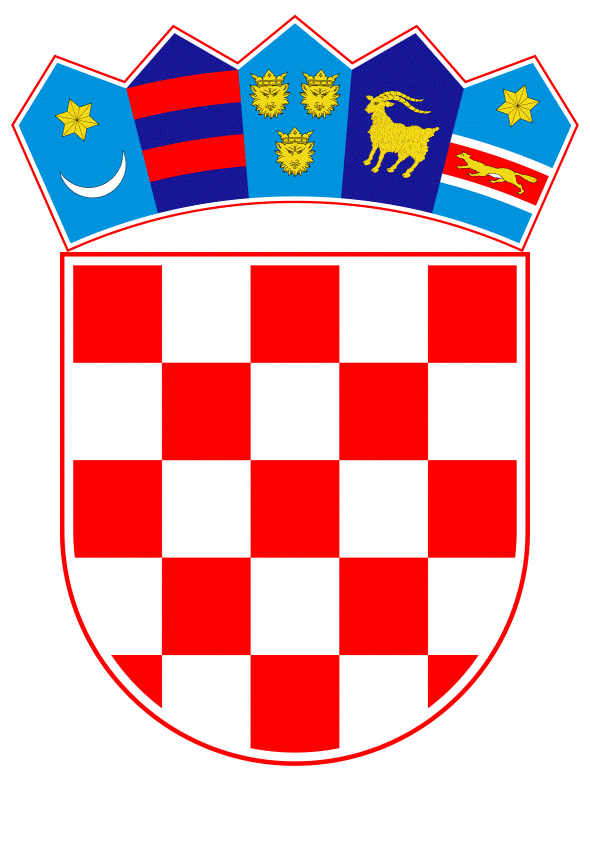 VLADA REPUBLIKE HRVATSKEZagreb, 3. rujna 2020.______________________________________________________________________________________________________________________________________________________________________________________________________________________________Banski dvori | Trg Sv. Marka 2  | 10000 Zagreb | tel. 01 4569 222 | vlada.gov.hrNa temelju članka 31. stavka 3. Zakona o Vladi Republike Hrvatske („Narodne novine“, broj 150/11, 119/14, 93/16 i 116/18) i točaka II. i III. Odluke o kriterijima i postupku za prihvaćanje pokroviteljstva Vlade Republike Hrvatske („Narodne novine“, broj 44/16), Vlada Republike Hrvatske je na sjednici održanoj___________ godine donijelaZ A K L J U Č A KVlada Republike Hrvatske prihvaća pokroviteljstvo nad 12. dodjelom nagrada „Zlatna bilanca“ (Zagreb, 2020.), sukladno zamolbi Financijske agencije.Prihvaćanjem pokroviteljstva Vlada Republike Hrvatske ne preuzima nikakve financijske obveze.                                                                                                                                                                                                                                                                                                                                                                                                                                                                                                                                                                                                                                                                                                                                                                                                                                                                                                                                                                                                                                                                                                                                                                                                                                                                                                                                                                                                                                                                                                                                                                                                                                                                                                                                                                                                                                                                                                                                                                                                                                                                                                                                                                                                                                                                                                                                                                                                                                                                                                                                                                                                                                                                                                                                                                                                                                                                                                                                                                                                                                                                                                                                                                                                                                                                                                                                                                                                                                                                                                                                                                                                                                                                                                                                                                                                                                                                                                                                                                                                                                                                                                                                                                                                                                                                                                                                                                                                                                                                                                                                                                                                                                                                                                                                                                                                                                                                                         Klasa:Urbroj: Zagreb, O b r a z l o ž e n j eFinancijska agencija je pravna osoba koja je osnovana Zakonom o financijskoj agenciji („Narodne novine“, broj 117/01, 60/04 i 42/05) te je prema Odluci o pravnim osobama od posebnog interesa za Republiku Hrvatsku („Narodne novine“, broj 71/18) pravna osoba od posebnog interesa za Republiku Hrvatsku.Ministarstvo financija razmotrilo je zamolbu za pokroviteljstvo te je ocijenilo da se radi o tradicionalnom događaju koji sadržajem, brojem sudionika i važnošću pridonosi poticanju izvrsnosti u poslovanju.  Slijedom navedenog, predlažemo da Vlada Republike Hrvatske prihvati pokroviteljstvo nad 12. dodjelom nagrada Zlatna bilanca, koja će se održati 22. rujna 2020.   Predlagatelj:Ministarstvo financijaPredmet:Prijedlog zaključka o prihvaćanju pokroviteljstva nad 12. dodjelom nagrada „Zlatna bilanca“ (Zagreb, 2020.)P R I J E D L O GPREDSJEDNIKmr. sc. Andrej Plenković